Муниципальное бюджетное дошкольное образовательное учреждение«Детский сад №8 «Белоснежка»«Приди Весна»(конспект совместной деятельности воспитателя и детей группы компенсирующей направленности для детей с тяжелыми нарушениями речи 5-7 лет)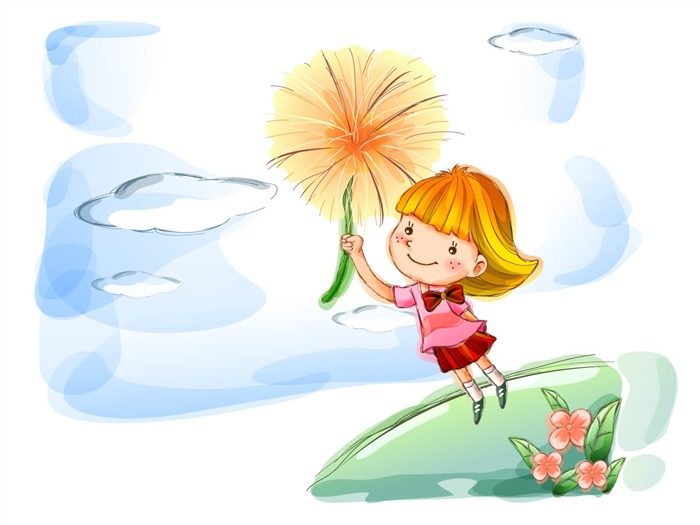                                                         Воспитатель: Кондратьева Т.Ф.Мегион, 2019 годТема: «Приди Весна»Цель: Автоматизация  звуков «Ш», Задачи:-Закреплять  правильное  произношение звука  «Ш» в словах; активизировать словарный запас по лексической теме.-Развивать внимание, память, зрительно - пространственную ориентировку, связную речь моторику рук.-Умение образовывать существительные множественного числа в родительном падеже.-Воспитывать интерес к речевым играм, навыков сотрудничества, активностиХод совместной деятельности:Организационный моментВоспитатель: — «Как хорошо, что мы сегодня все вместе. У нас гости  давайте поприветствуем их. Мы спокойны, добры, мы приветливы. Мы здоровы. Сделайте глубокий вдох носом и вдохните в себя доброту и красоту этого дня. А через ротик выдохните все обиды и огорчения.Воспитатель: Ребята у меня хорошее настроение, у вас? Скажу вам по секрету я очень люблю загадки , а вы? Я вчера вечером приготовила необычные для вас загадки, а про что вы узнаете когда их отгадаете. Да где же они? Я догадалась их спрятал Кузя. Дети ищут в группе корзину с загадками. Находят.1.Прослушайте загадку.Светает рано по утрам,Проталины и тут и там.Ручей шумит, как водопад,Скворцы к скворечнику летят,Звенят под крышами капели,Медведь с еловой стал постели,Всех солнышко теплом ласкает,-Кто это время года знает? (Весна).Воспитатель: - Правильно, это весна!По народным представлениям весна сама не придет, ее нужно пригласить. Вот и зазывали весну, «закличками».2. «Игра –зазывалка»- Давайте  и  мы позовем весну. Послушайте вначале меня, а потом мы вместе с вами повторим«Весна, весна красная!Приди, весна, с радостью,С радостью, радостью,С великой милостью.Уходи скорей зима!Ведь весне придти пора,Перестань скорее злитьсяМы устали холодиться!Воспитатель: Ну вот зиму прогнали. Появляется солнышко…Ну почему-то без лучиков…А для того чтобы появились лучи, нам с вами нужно будет рассказать какое оно –весеннее солнышко?3.Словесная игра «Какое солнце»( дети говорят и прикрепляют «лучи-прищепки») Воспитатель: Молодцы!!!Засияло солнышко!!! И оно хочет тоже загадать вам загадки. Воспитатель читает загадки от имени солнышко4.Игра «Отгадай загадку»1.Весна поёт, звенит капель,Почистил крылья воробей.Кричит скворцу он:— Не робей! Иди купатьсяВот…(Ручей.)2.Появился из-под снега,Увидал кусочек неба.Самый первый самый нежный,Чистый маленький…(Подснежник.)3.Новоселье у скворцаОн ликует без конца.Чтоб у нас жил пересмешник,Смастерили мы…(Скворечник)4.Здесь на ветке чей-то дом Ни дверей в нём, ни окон,Но птенцам там жить тепло. Дом такой зовут…(Гнездо.)5.За окном звенит онаИ поет: "Пришла весна!И холодные сосулькиПревратила в эти струйки!"Слышно с крыши:"Шлеп-шлеп-шлеп!" (Капель)Воспитатель: Ребята, а я еще раз хочу послушать, как эти струйки падают с крыши на землю.Дети по очереди произносят слово "Шлеп-шлеп-шлеп!"Воспитатель: -  Что  я слышу не только звуки капели но? Мне кажется, дует ветерок весенний? Давайте повторим звуки ветра.5.Автоматизация звука ШВоспитатель: Мы подуем высоко: ш-ш-ш          Мы подуем низко: ш-ш-ш            Мы подуем далеко: ш-ш-ш            Мы подуем близко: ш-ш-ш   6.Игра «Покажи картинку» (на мольберте мнемотаблица).Воспитатель: я проверю какие вы внимательные. Вы должны указать на ту картинку, о которой будет идти речь.Ша-ша-ша - мама моет малышаШи-ши-ши — зашумели камышиШу-шу-шу - шубу новую нашуШе-ше-ше - сидит кошка в шалашеШо-шо-шо - мы играем хорошо.Воспитатель: А теперь я хочу прочитать маленькое стихотворение, он называется чистоговорка. Как вы думаете почему она так называется? Давайте порассуждаем. Из скольких слов оно состоит? На мольберте мнемотаблица чистоговорки5.Кошка на окошке подушку шьетА мышка в сапожках избу метет.Воспитатель: Ребята подойдите к столу. Что вы видите? (на столе лист с картинками: подснежник, ласточка, сосулька, скворечник, проталина, ручей).6.Игра «Один-много». Дети по очереди выбирают понравившуюся картинку и выполняют задание.Речевая игра «Найди и назови картинку» (картинки на мольберте)Воспитатель: Ребята еще задание приготовил Кузя для вас.Что мы можем сказать о картинках, сколько их? (Много)- В первом ряду, на третей картинке, что изображено? (Шуба).-Представь, что их пять, сосчитайте (одна шуба, две шубы, три шубы, четыре шубы, пять шуб).-В этом слове есть звук ш?-А теперь скажите, что изображено на последней Картинке в третьем ряду(ковш).-В этом слове мы слышим звук ш? Где он живет? -А теперь внимательно посмотрите на картинки  и Скажите, что может быть холодным? (Снежинка).-Что может быть железным? (Ковш, душ, ложка, нож)-Что может быть вкусным(Каша)-Про что мы можем сказать –теплая? (Шуба).-А теплым? (Шапка)-Что может быть колючим? (Шипы)-Что может быть мягким? (Подушка)-Что сделано из резины?На мольберте картинки предметные.Воспитатель: А теперь Кузя, который внимательно наблюдает за вами хочет посмотреть какие вы внимательные. Вы должны сложить полоски столько раз сколько услышите хлопков6.Игра «Сложи полоску»Дети складывают полоски по очереди.Воспитатель: А теперь давайте потренируем наши пальчики7.Пальчиковая гимнастика «Весна»Весна пришла по снежному,По влажному ковру.Рассыпала подснежники,Посеяла траву.Теперь зовет со всех сторонГусей, стрижей, аистов
Кукушек и скворцов.8.Продуктивна деятельность (оригами кораблики).Воспитатель: Ребята совсем скоро побегут ручейки. Я предлагаю сделать кораблики. Дети подходят к столам и делают кораблики под музыкальное сопровождение (звуки ручейка). А теперь посмотрим как они поплывут послушные ветерку.9.Упражнение «Сдуй кораблик». Дети на столе дуют кораблики друг другу10. Итог.Речевая игра «Поймай звук»Хлопните в ладоши, когда услышите звук «Ш», кот,  мышь, шило, вода, шея, хлеб, шампунь, шиповник, рыбак, ботинки, шорты, шутка.Приложение: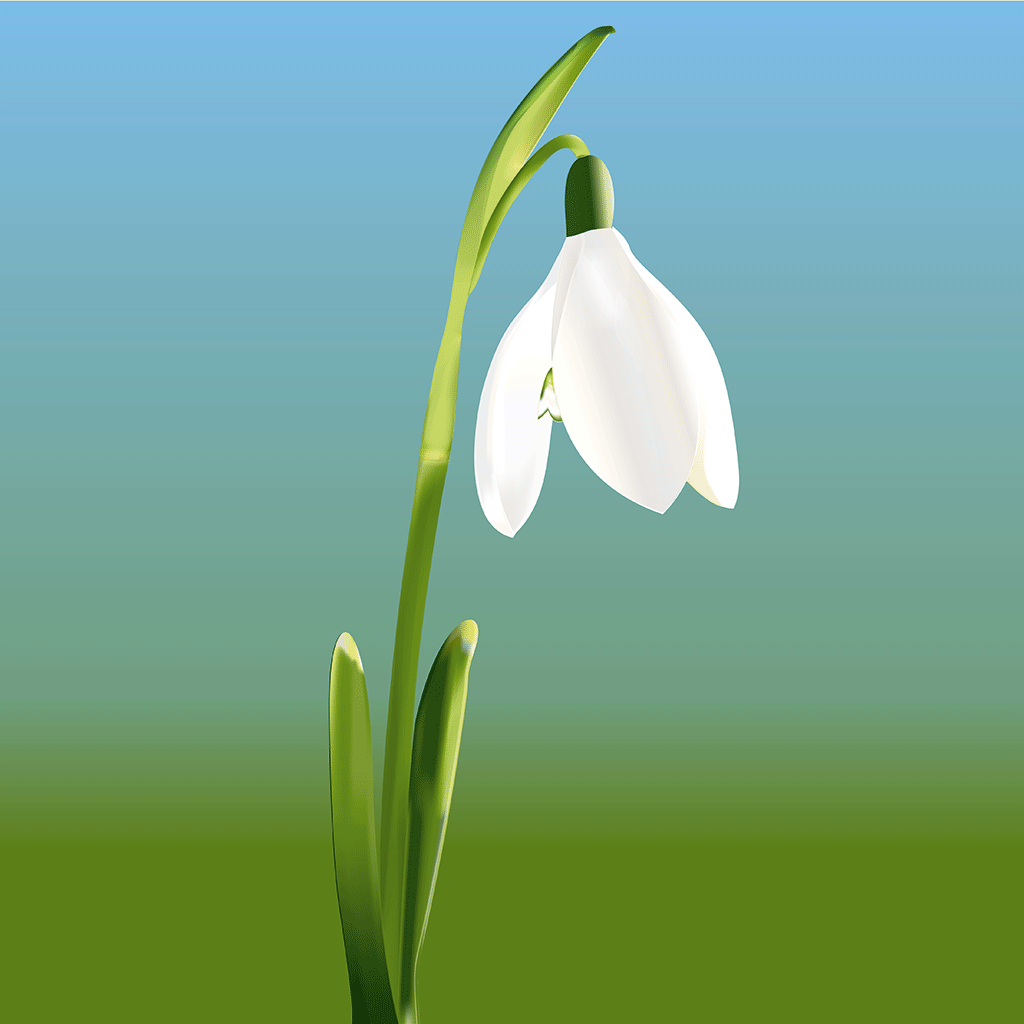 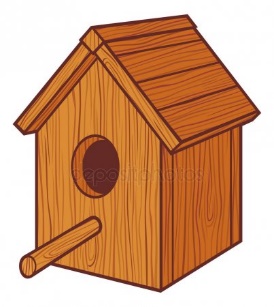 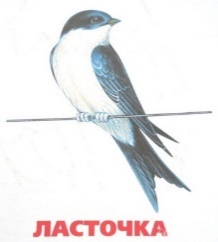 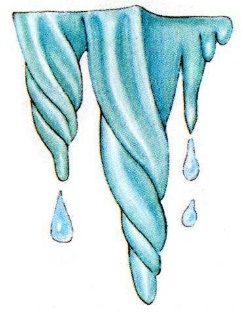 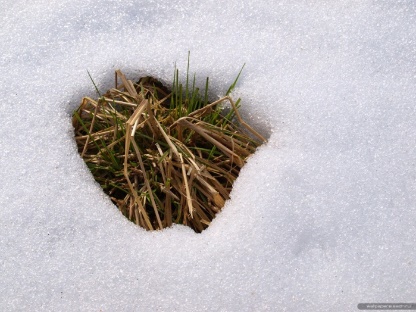 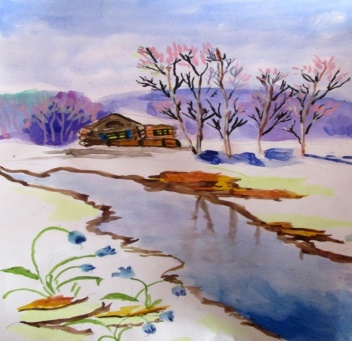 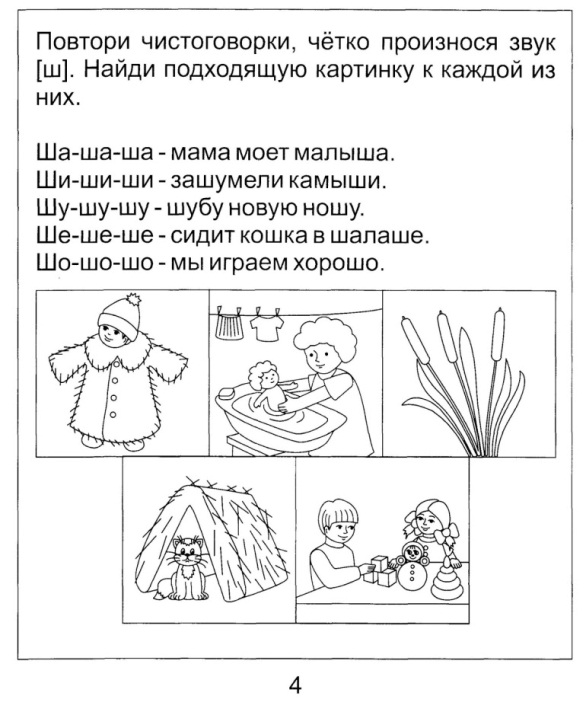 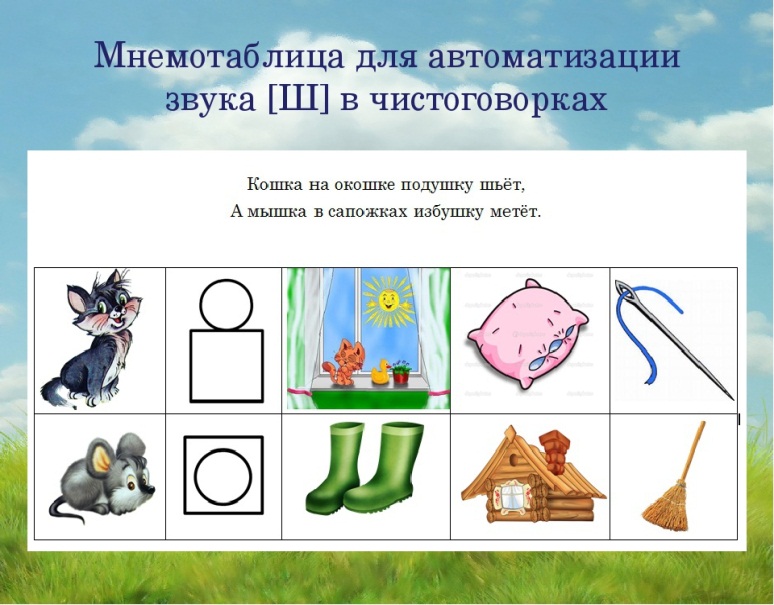 